Stingray Math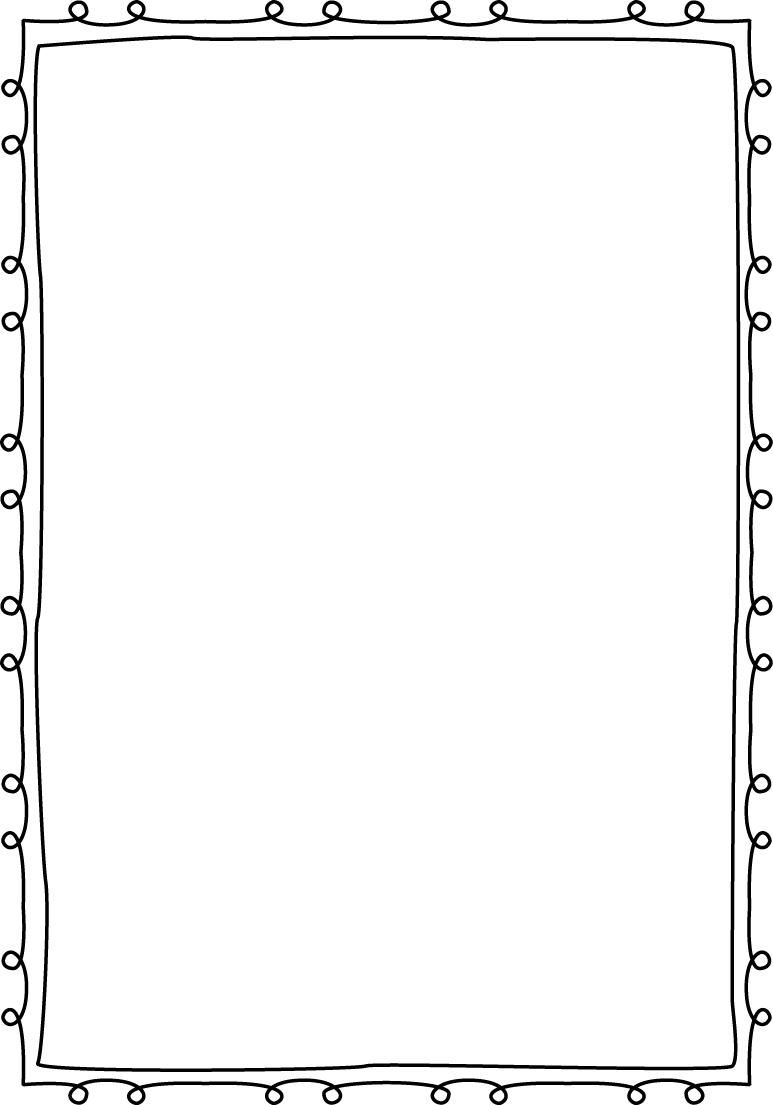 I am pleased to announce that on December 3rd I will officially begin my Stingray Math afterschool-tutoring program. This is a free  program that I offer to my students that can use some extra one on one help, or have an opportunity to practice iReady outside of the school day.6th grade is a transitional grade where our students are adjusting to the middle school structure and to the 6th grade math concepts specifically. I believe that as a teacher it is my job to make sure that every one of my student have the opportunity to be successful.   I would like to extend the offer for your child to be a part of my Stingray Math Tutoring. I will be offering tutoring on Tuesdays and Wednesdays until further notice. This program is offered as needed; therefore, you will receive updates as we continue throughout the year. In order for your child to participate in this program, it is the parents’ responsibility to arrange pick-up from the school promptly by 3:40. Two late pick-ups will result in suspension from the program, because I have other time-restricted obligations after tutoring.  Your child’s participation in this program is simple! Please complete the attached form expressing your interest by Monday November 25th.  If you have any questions please feel free to contact me. My email is michael.collins@dpsnc.net.Sincerely,		   Michael L. Collins